社会福祉法人　新生会　障害者支援施設「風連別学園」のエレベーターの改造完了写真（２０１５．３．３１）エレベーター機械室　制御盤交換前　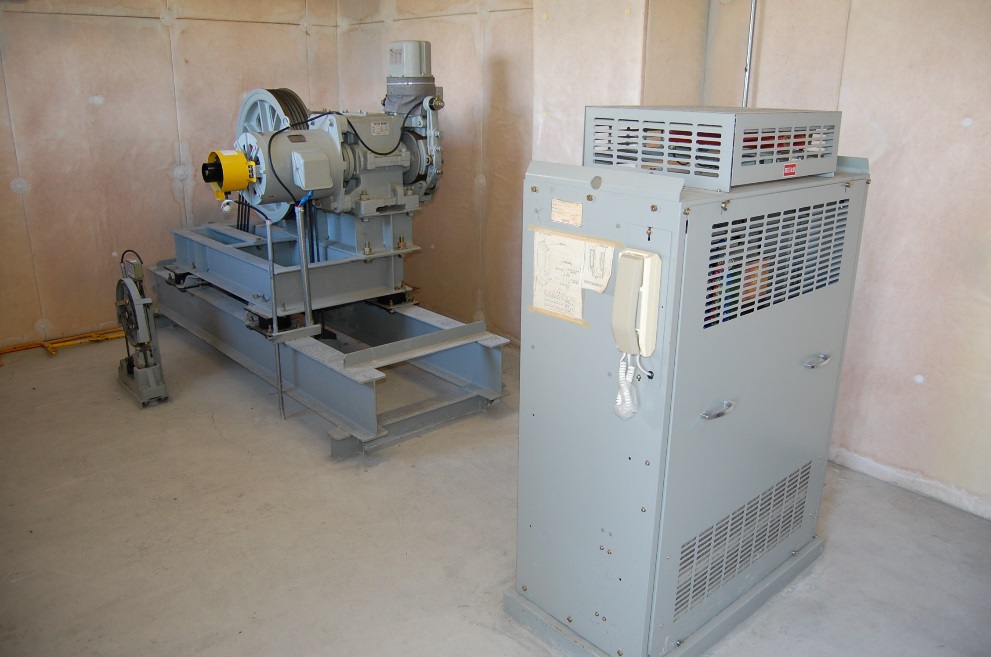 エレベーター機械室　制御盤交換後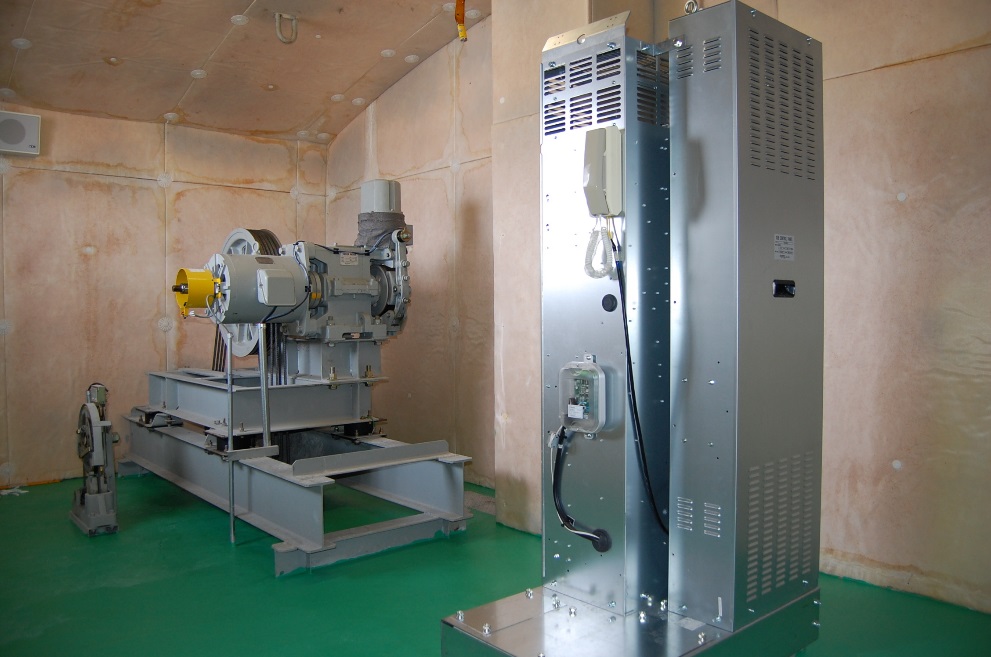 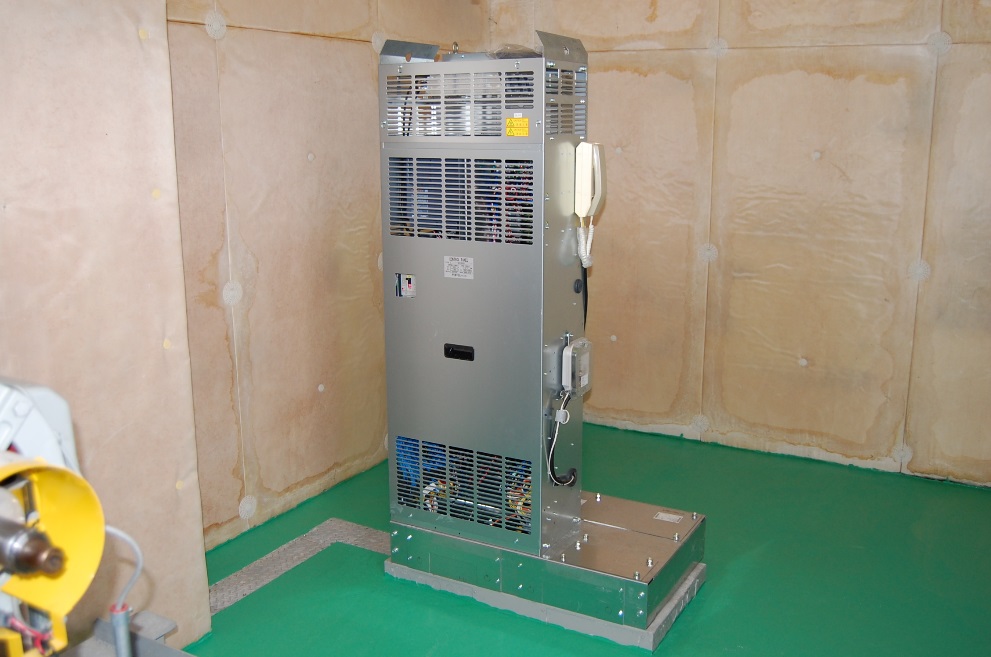 